18 апреля 2016 годаПРОТОКОЛ № 26заседания Комитета Городской Думы Петропавловск-Камчатского  по бюджету 
 (далее – Комитет)О причинах резкого повышения размера налоговых ставок в соответствии с Решением Городской Думы Петропавловск-Камчатского городского округа 
от 18.11.2010 № 305-нд «О земельном налоге на территории Петропавловск-Камчатского городского округа», в редакции от 27.11.2015(1) О принятии решения о внесении изменений в Решение Городской Думы Петропавловск-Камчатского городского округа от 18.11.2010 № 305-нд 
«О земельном налоге на территории Петропавловск-Камчатского городского округа»  (28) О принятии решения о внесении изменений в Решение Городской Думы Петропавловск-Камчатского городского округа от 22.12.2015 № 374-нд 
«О бюджете Петропавловск-Камчатского городского округа на 2016 год»4. (41) О внесении изменения в решение Городской Думы Петропавловск-Камчатского городского округа от 08.11.2012 № 5-р «Об утверждении структуры Городской Думы Петропавловск-Камчатского городского округа пятого созыва»5. (42) О внесении изменений в решение Городской Думы Петропавловск-Камчатского городского округа от 08.11.2012 № 10-р «Об избрании заместителя председателя Городской Думы Петропавловск-Камчатского городского округа, председателя Комитета по молодежной политике, физической культуре, спорту и туризму»6. (43) О внесении изменения в решение Городской Думы Петропавловск-Камчатского городского округа от 08.11.2012 № 11-р «Об утверждении состава постоянных Комитетов и Комиссий Городской Думы Петропавловск-Камчатского городского округа»7. (44) О принятии Положения о Комитете Городской Думы Петропавловск-Камчатского городского округа по бюджету и экономике8. Об обращении директора МБОУ «Средняя общеобразовательная школа 
№ 40» Дудиной Е.Ю.9. Об обращении председателя Союза городов воинской славы Горбань С.И. по вопросу дополнительного имущественного (целевого) взноса для членов Союза городов воинской славы СЛУШАЛИ: по повестке дня: Слыщенко К.Г.РЕШИЛИ: принять повестку дня за основу.Голосовали: «за» - единогласно.1. О причинах резкого повышения размера налоговых ставок в соответствии с Решением Городской Думы Петропавловск-Камчатского городского округа 
от 18.11.2010 № 305-нд «О земельном налоге на территории Петропавловск-Камчатского городского округа», в редакции от 27.11.2015СЛУШАЛИ: Урушадзе Ш.С.ВЫСТУПИЛИ: Прошак В.И., Чубкова О.С., Добуева О.Э.РЕШИЛИ: Информацию принять к сведению.Рекомендовать администрации Петропавловск-Камчатского городского округа разработать и направить в адрес Главы Петропавловск-Камчатского городского округа Слыщенко К.Г. проект решения Городской Думы «О внесении изменений в Решения Городской Думы Петропавловск-Камчатского городского округа от 01.07.2014 № 226-нд «О порядке определения размера арендной платы за земельные участки, находящиеся в собственности Петропавловск-Камчатского городского округа и предоставленные в аренду без торгов», в части снижения ставки арендной платы для пенсионеров.Рекомендовать Городской Думе направить обращения в адрес министра 
социального развития и труда Камчатского края, начальника 
Главного управления по правовому обеспечению деятельности Законодательного Собрания Камчатского края и начальника Главного правового управления Губернатора и Правительства Камчатского края о предоставлении информации 
об органе социальной защиты населения на территории Петропавловск-Камчатского городского округа, осуществляющего расчет среднедушевого дохода семьи и дохода одиноко проживающего гражданина для решения вопроса о признании их малоимущими, а также вид (наименование) документа, подтверждающего признание семьи или одиноко проживающего гражданина малоимущими.Голосовали: «за» - единогласно.2. О принятии решения о внесении изменений в Решение Городской Думы Петропавловск-Камчатского городского округа от 18.11.2010 № 305-нд 
«О земельном налоге на территории Петропавловск-Камчатского городского округа»СЛУШАЛИ: Позднякову Е.С.РЕШИЛИ: одобрить проект правового акта и рекомендовать Городской Думе принять правовой акт в целом с учетом заключения прокуратуры города Петропавловска-Камчатского от 14.04.2016 № 7/42-2016.Голосовали: «за» - единогласно.О принятии решения о внесении изменений в Решение Городской Думы Петропавловск-Камчатского городского округа от 22.12.2015 № 374-нд 
«О бюджете Петропавловск-Камчатского городского округа на 2016 год»СЛУШАЛИ: Чубкову О.С.ВЫСТУПИЛИ: Слободчиков Д.Н., Стуков А.Ю.РЕШИЛИ: одобрить проект правового акта и рекомендовать Городской Думе принять правовой акт в целом с учетом заключения юридического отдела аппарата Городской Думы от 14.04.2016 № 730.Голосовали: «за» - единогласно.4. О внесении изменения в решение Городской Думы Петропавловск-Камчатского городского округа от 08.11.2012 № 5-р «Об утверждении структуры Городской Думы Петропавловск-Камчатского городского округа пятого созыва»СЛУШАЛИ: Кирносенко А.В.ВЫСТУПИЛИ: Сароян С.А., Агеев В.А.РЕШИЛИ: одобрить проект правового акта и рекомендовать Городской Думе принять правовой акт в целом.Голосовали: «за» - единогласно.5. О внесении изменений в решение Городской Думы Петропавловск-Камчатского городского округа от 08.11.2012 № 10-р «Об избрании заместителя председателя Городской Думы Петропавловск-Камчатского городского округа, председателя Комитета по молодежной политике, физической культуре, спорту и туризму»СЛУШАЛИ: Кирносенко А.В.РЕШИЛИ: одобрить проект правового акта и рекомендовать Городской Думе принять правовой акт в целом.Голосовали: «за» - единогласно.6. О внесении изменения в решение Городской Думы Петропавловск-Камчатского городского округа от 08.11.2012 № 11-р «Об утверждении состава постоянных Комитетов и Комиссий Городской Думы Петропавловск-Камчатского городского округа»СЛУШАЛИ: Кирносенко А.В.РЕШИЛИ: информацию принять к сведению.Голосовали: «за» - единогласно.7. О принятии Положения о Комитете Городской Думы Петропавловск-Камчатского городского округа по бюджету и экономикеСЛУШАЛИ: Кирносенко А.В.РЕШИЛИ: одобрить проект правового акта и рекомендовать Городской Думе принять правовой акт в целом.Голосовали: «за» - единогласно.8. Об обращении директора МБОУ «Средняя общеобразовательная школа 
№ 40» Дудиной Е.Ю.СЛУШАЛИ: Дудину Е.С.ВЫСТУПИЛИ: Стуков А.Ю., Слыщенко К.Г., Шайгородский Г.А.РЕШИЛИ: Информацию принять к сведению.Рекомендовать Управлению финансов администрации Петропавловск-Камчатского городского округа при разработке проекта решения Городской Думы «О внесении изменений в Решение Городской Думы Петропавловск-Камчатского городского округа от 17.12.2014 № 276-нд «О бюджете Петропавловск-Камчатского городского округа на 2015 год и плановый период 2016-2017 годов», рассмотрение которого планируется в июне 2016 года, предусмотреть выделение денежных средств на проведение ремонтных работ в МБОУ «Средняя общеобразовательная школа № 40».Рекомендовать Городской Думе направить обращение в адрес Камчатского филиала ПАО «Ростелеком», расположенного в МБОУ «Средняя общеобразовательная школа № 40» о том, что договор аренды указанного помещения после 25 мая 2016 года продлен не будет.Голосовали: «за» - единогласно.9. Об обращении председателя Союза городов воинской славы Горбань С.И. по вопросу дополнительного имущественного (целевого) взноса для членов Союза городов воинской славы.СЛУШАЛИ: Кирносенко А.В.РЕШИЛИ: информацию принять к сведению.Голосовали: «за» - единогласно.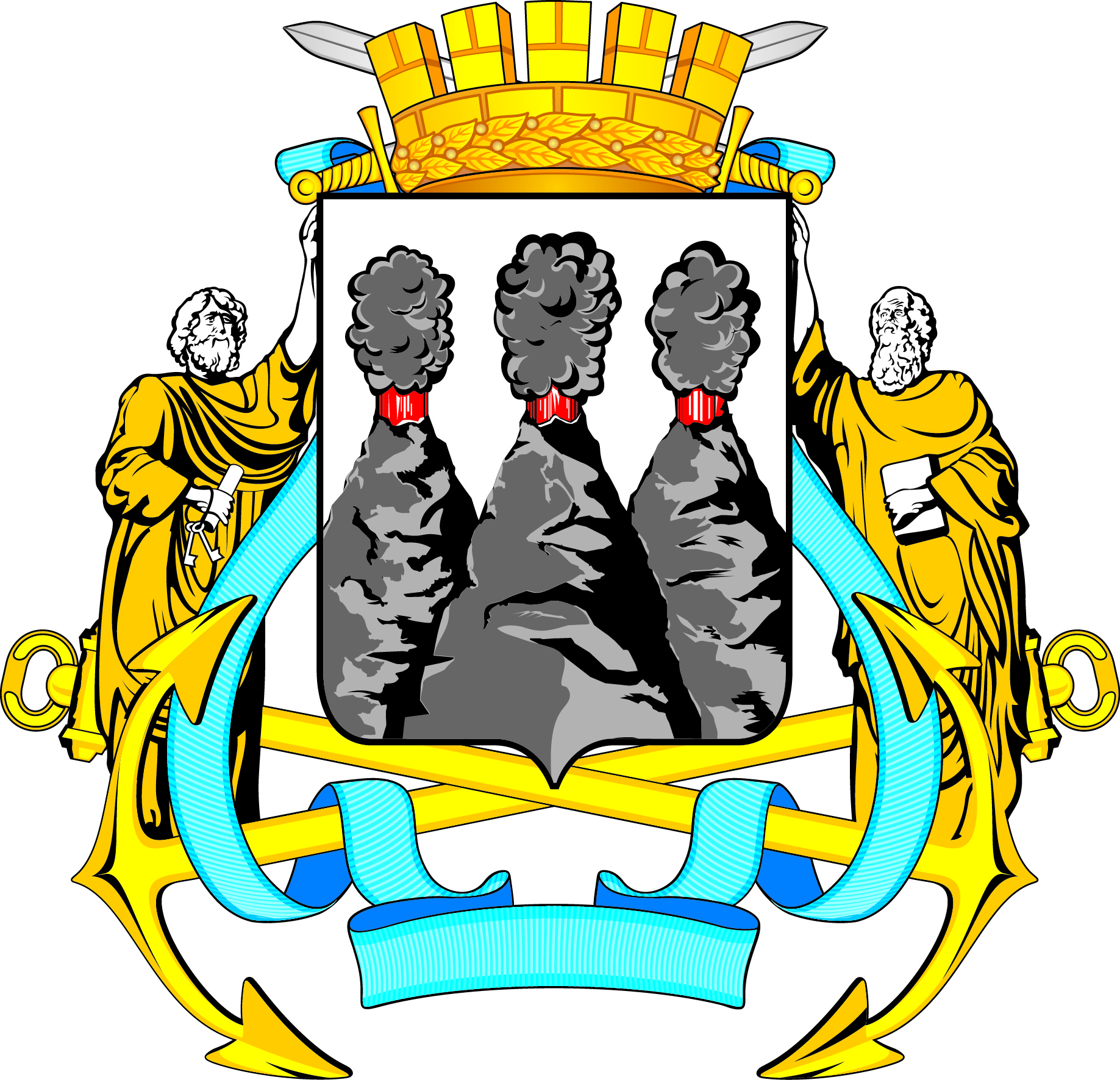 ГОРОДСКАЯ ДУМАПЕТРОПАВЛОВСК-КАМЧАТСКОГОГОРОДСКОГО ОКРУГАКОМИТЕТ ПО БЮДЖЕТУ 683000, г. Петропавловск-Камчатский, ул. Ленинская, д. 14, тел./факс (8-4152) 42-52-29, 
www.duma.pkgo.ru, duma@dumapk.ru683000, г. Петропавловск-Камчатский, ул. Ленинская, д. 14, тел./факс (8-4152) 42-52-29, 
www.duma.pkgo.ru, duma@dumapk.ruПредседательствовал:Председательствовал:Председательствовал:Слыщенко К.Г.-Глава Петропавловск-Камчатского городского округа, исполняющий полномочия председателя Городской Думы Петропавловск-Камчатского городского округа (далее – Городская Дума), председатель Комитета по бюджету.Присутствовали члены Комитета: Присутствовали члены Комитета: Присутствовали члены Комитета: Березенко А.В.Веляев И.В.Кирносенко А.В.---заместитель председателя Комитета Городской Думы                   по бюджету, член Комитета Городской Думы                              по молодежной политике, культуре, спорту и туризму, депутат Городской Думы по единому муниципальному избирательному округу;член Комитета Городской Думы по бюджету, член Комитета Городской Думы по местному самоуправлению и межнациональным отношениям, член Комитета Городской Думы по городскому и жилищно-коммунальному хозяйству, депутат Городской Думы по избирательному округу № 2;заместитель председателя Городской Думы, председатель Комитета по местному самоуправлению и межнациональным отношениям, заместитель председателя Комитета по бюджету, депутат Городской Думы по избирательному округу № 5;Комиссаров В.В.-член Комитета Городской Думы по бюджету, депутат Городской Думы по избирательному округу                                     № 6;Мелехин В.Э.-заместитель председателя Комитета Городской Думы                   по бюджету, член Комитета Городской Думы                               по городскому и жилищно-коммунальному хозяйству, депутат Городской Думы по избирательному округу                   № 3;Сароян С.А.-член Комитета Городской Думы по бюджету,                           член Комитета Городской Думы по собственности, земельным отношениям, предпринимательству                            и инвестициям, депутат Городской Думы                                     по избирательному округу № 7;Смирнов С.И.-заместитель председателя Городской Думы, председатель Комитета по социальной политике, член Комитета Городской Думы по бюджету, член Комитета Городской Думы по местному самоуправлению и межнациональным отношениям, член  Комитета Городской Думы по молодежной политике, культуре, спорту и туризму  депутат Городской Думы по избирательному округу № 6;Катреча Н.К.-член Комитета Городской Думы по бюджету, член Комитета Городской Думы по социальной политике, депутат Городской Думы по избирательному округу                  № 4;Стуков А.Ю.Шуваев Ю.И.Отсутствовали:--член Комитета Городской Думы по бюджету,                           член Комитета Городской Думы по городскому                             и жилищно-коммунальному хозяйству, депутат Городской Думы по избирательному округу № 8;член Комитета Городской Думы по бюджету,                            член Комитета Городской Думы по городскому                            и жилищно-коммунальному хозяйству, депутат Городской Думы по единому муниципальному избирательному округу.Мечетин С.И.Толмачев И.Ю.Приглашенные:Агеев В.А.Батареев В.А.Гаспарян А.А.-----заместитель председателя Городской Думы, председатель Комитета по городскому и жилищно-коммунальному хозяйству, член Комитета Городской Думы по бюджету, депутат Городской Думы по избирательному округу № 3;член Комитета Городской Думы по бюджету, член Комитета Городской Думы по местному самоуправлению и межнациональным отношениям, член Комитета Городской Думы по городскому и жилищно-коммунальному хозяйству, депутат Городской Думы по избирательному округу № 2;заместитель председателя Городской Думы, председатель Комитета по молодежной политике, культуре, спорту и туризму, заместитель председателя Комитета Городской Думы по социальной политике, депутат Городской Думы по избирательному округу № 5;советник председателя Городской Думы;заместитель начальника правового отдела Аппарата администрации Петропавловск-Камчатского городского округа;Добуева О.Э.Дудина Е.С.--советник юридического отдела аппарата Городской Думы;директор МБОУ «Средняя общеобразовательная школа 
№ 40»Иванков Т.П.-консультант отдела аппарата Городской Думы                                         по организационно-правовому обеспечению органов Городской Думы и депутатских объединений;Лыскович В.В.Позднякова Е.С.Прошак В.И.Слепченко И.П.----руководитель аппарата Городской Думы;заместитель начальника Управления экономического развития и имущественных отношений администрации Петропавловск-Камчатского городского округа;руководитель Управления архитектуры, градостроительства и земельных отношений администрации Петропавловск-Камчатского городского округа;заместитель руководителя Управления финансов администрации Петропавловск-Камчатского городского округа – начальник отдела казначейского исполнения бюджета;Слободчиков Д.Н.-председатель Контрольно-счетной палаты Петропавловск-Камчатского городского округа;Труш О.Г.Тур Е.А.Урушадзе Ш.С.Хопрячков Ю.И.Чубкова О.С.Шайгородский Г.А.Штырев В.М.-------советник информационного отдела аппарата Городской Думы;заместитель руководителя Управления делами администрации Петропавловск-Камчатского городского округа;начальник Управления экономического развития                               и имущественных отношений администрации Петропавловск-Камчатского городского округа;советник председателя Городской Думы;заместитель Главы администрации Петропавловск-Камчатского городского округа – руководитель Управления финансов администрации Петропавловск-Камчатского городского округа;руководитель Управления образования администрации Петропавловск-Камчатского городского округа;и.о. начальника отдела аппарата Городской Думы                                         по организационно-правовому обеспечению органов Городской Думы и депутатских объединений.Повестка дня:Глава Петропавловск-Камчатского городского округа, исполняющий полномочия председателя Городской Думы председателя Комитета по бюджету    К.Г. Слыщенко